HỢP ĐỒNG NHÂN VIÊNSố: {code}/ {date_now_year}/HĐNV/FITLIFECăn cứ Bộ luật dân sự số 33/2005/QH11 ngày 14 tháng 6 năm 2005;Căn cứ Luật Thương mại số 36/2005/QH 11 của Nước Cộng Hòa Xã Hội Chủ Nghĩa Việt Nam được Quốc Hội thông qua ngày 14/06/2005 và có hiệu lực kể từ ngày 01/01/2006;Căn cứ nhu cầu công việc của hai bên,Hôm nay ngày {date_now_day} tháng {date_now_month} năm {date_now_year},Tại văn phòng Công ty TNHH Cuộc Sống Khỏe,Số 11/1, phố Trần Quốc Toản, Phường Điện Biên, Thành phố Thanh Hóa,Tỉnh Thanh Hóa. Chúng tôi gồm: BÊN A (Bên giao việc): CÔNG TY TNHH CUỘC SỐNG KHỎETrụ sở tại: Số 11+13/1 Đường Trần Quốc Toản, Phường Điện Biên – Thành phố Thanh Hóa,  tỉnh Thanh Hóa.Điện thoại : 0237.3857.026Giấy phép kinh doanh số: 2802224463- Đăng ký lần đầu ngày 16 tháng 12 năm 2014 Cấp tại Phòng Đăng ký kinh doanh thuộc Sở kế hoạch đầu tư tỉnh Thanh Hóa. Đại diện: Ông NGUYỄN DUY SƠN      Quốc tịch : Việt NamChức vụ : Giám đốcBÊN B (Bên nhận việc): Ông/Bà: {staft_name}Quốc tịch : Việt NamNgày sinh: {staft_birthday} tại {staft_place_of_birth}Số CMND:  {staft_private_code} Ngày cấp : {staft_private_code_date} Nơi cấp : {staft_private_code_place}Hộ khẩu thường trú: {staft_home_address}Điện thoại : {staft_mobile}Tại đây, cùng thỏa thuận ký kết hợp đồng khoán việc và cam kết thực hiện Hợp đồng này theo đúng những điều khoản sau đây:Điều 1 : Thời hạn và nội dung công việc 1.1. Loại hợp đồng : Hợp đồng giao khoán 11 tháng.1.2. Từ   {date_start} đến {date_finish}1.3. Địa điểm làm việc : Công ty TNHH Cuộc Sống Khỏe1.4. Chức danh/vị trí công tác : {position_title}1.5. Nội dung công việc: Bên A đồng ý giao và bên B đồng ý nhận công việc theo mô tả công việc và theo sự phân công của Cán bộ quản lý trực tiếp.Điều 2: Thù lao và hình thức giao khoán việc2.1. Bên B nhận khoán việc toàn bộ công việc do bên  A giao (bao gồm cả chi phí,bảo hiểm xã hội, bảo hiểm y tế ) để hoàn thành công việc.2.2. Thù lao của bên B được tính theo Quy định do Bên A ban hành và thay đổi tùy theo từng thời kỳ dựa trên khối lượng và chất lượng công việc hoàn thành trong tháng của Bên B theo mô tả công việc được giao tại khoản 1.5 điều 1.2.3. Thù lao được Bên A thanh toán cho Bên B mỗi tháng một lần thông qua chuyển khoản hoặc tiền mặt, từ ngày 15 hàng tháng. Nếu ngày thanh toán rơi vào cuối tuần (thứ bảy, chủ nhật) thì sẽ được thanh toán vào ngày thứ hai của tuần tiếp theo.Điều 3: Đào tạo, bồi dưỡng, nâng cao trình độ kỹ năng cho Bên B3.1. Bên B được đào tạo các quy định, chính sách của Bên A và yêu cầu công việc theo bảng mô tả công việc đi kèm Hợp đồng này.3.2. Trong trường hợp Bên A cử đi đào tạo thì Bên B phải hoàn thành khóa học đúng thời hạn, phải cam kết sẽ phục vụ lâu dài cho Bên A.3.3. Sau khi kết thúc khóa học đào tạo mà  Bên B không tiếp tục hợp tác với Bên A thì Bên B phải hoàn trả 100% phí đào tạo và các chi phí hỗ trợ (nếu có) trong thời gian hợp đồng.3.4. Những thoả thuận khác: Bên B phải nộp văn bằng, chứng chỉ gốc (có học hàm cao nhất theo chức danh chuyên môn) ngay khi được tham gia khóa đào tạo, hoặc ký quỹ thay thế với số tiền tương ứng là 5.000.000 đồng, hoặc sẽ được trừ vào tiền thưởng (nếu có) hàng tháng.3.5. Trong thời gian hiệu lực hợp đồng và sau 12 tháng kể từ khi thanh lý hợp đồng này, Bên B không được nhận các công việc tại nơi khác có vị trí công việc tương đồng với công việc mà Bên A đã giao cho hoặc có cùng ngành nghề với bên A. Nếu vi phạm, bên B phải bồi hoàn toàn bộ chi phí đào tạo trong thời gian làm việc tại Bên A với số tiền tối thiểu 10.000.000 đồng.Điều 4: Quyền lợi và nghĩa vụ cơ bản của Bên B4.1. Quyền lợi4.1.1. Được hướng dẫn, đào tạo để thực hiện công việc theo Hợp đồng4.1.2. Hưởng thù lao khi hoàn thành các nghĩa vụ theo Hợp đồng. Ngoài ra, còn được hưởng các chế độ khen thưởng theo từng thời điểm.4.1.3. Được hỗ trợ đồng phục theo thời gian.4.1.4. Được tham gia công tác tư vấn, thực hiện chính sách, quảng cáo để phát triển thương hiệu.4.1.5. Quyền tham mưu trong công tác phát triển sản phẩm dịch vụ.4.1.6. Quyền tham mưu trong công tác phát triển sản phẩm dịch vụ. 4.1.6. Có quyền đề xuất, khiếu nại, thay đổi tạm hoãn, chấm dứt Hợp đồng khoán theo quy định của pháp luât lao động hiện hành và Nội quy, quy chế của Bên A.4.2. Nghĩa vụ4.2.1. Thực hiện công việc theo thỏa thuận trong Hợp đồng.4.2.2. Nộp tiền, đối soát giao dịch, công nợ với Bên A theo quy định. Chịu trách nhiệm khi bị thất thoát, mất mát hàng hóa.4.2.3. Chịu sự hướng dẫn, quản lý về mặt nghiệp vụ chuyên môn, quản lý chung của bên A. Báo cáo công việc cho Bên A theo thời gian quy định hoặc theo yêu cầu của Bên A. 4.2.4.Bảo quản, giữ gìn tài liệu, thiết bị, phương tiện được bên A giao để thực hiện công việc theo Hợp đồng. Thực hiện các chế độ báo cáo, chứng từ theo quy định.4.2.5. Trong quá trình thực hiện công việc phải thực hiện theo quy định, nội quy, chính sách của Bên A.4.2.6.Trong thời gian hiệu lực hợp đồng và cũng như sau khi đã chấm dứt hợp đồng, Bên B không được phép: Cung cấp thông tin, tiết lộ bí mật kinh doanh của công ty ra ngoài, không được phép hợp tác, sản xuất, kinh doanh, làm đại lý sử dụng, tiết lộ thông tin về khách hàng, mặt hàng, sản phẩm tương tự của Bên A cho bất kỳ tổ chức cá nhân nào nhằm phục vụ công việc riêng cho mình mà chưa được sự đồng ý bằng văn bản từ Bên A. Trường hợp bị phát hiện – Bên B đó sẽ bị khởi tố trước pháp luật và phải chịu trách nhiệm đền bù thiệt hại với mức đền bù tối thiểu 50.000.000 đồng (Năm mươi triệu đồng).4.2.7. Không ủy quyền lại cho bên thứ ba thực hiện các nghĩa vụ của mình theo Hợp đồng mà không được sự đồng ý trước của Bên A.4.2.8. Bàn giao lại cho bên A khi chấm dứt Hợp đồng. Bồi thường thiệt hại cho Bên A nếu làm mất mát, hư hỏng các phương tiện, tài liệu, thiết bị đó.Điều 5: Quyền lợi và nghĩa vụ Bên A5.1. Quyền lợi5.1.1. Quyết định giao chỉ tiêucông việc, kiểm soát hoàn thành công việc cho Bên B.5.1.2. Kiểm tra, giám sát, đánh giá việc nhiệm vụ của Bên B5.1.3.Yêu cầu bên B tạm dừng thực hiện công việc theo Hợp đồng; hoãn hoặc không thanh toán thù lao của nhân viên cho bên B; đơn phương chấm dứt thực hiện Hợp đồng mà không cần báo trước và yêu cầu bồi thường thiệt hại (nếu có) trong trường hợp bên B không hoàn thành công việc theo Hợp đồng hoặc vi phạm Hợp đồng và quy định khác do bên A quy định.5.2. Nghĩa vụ5.2.1. Phổ biến, đào tạo và hỗ trợ về nội quy, chính sách chuyên môn phụ thuộc nội dung công việc cho Bên B.5.2.2. Cung cấp cho Bên B các thông tin, tài liệu, công cụ dụng cụ mà bên A cho là cần thiết để thực hiện công việc theo Hợp đồng.5.2.3. Thanh toán thù lao cho bên B theo đúng thỏa thuận trong Hợp đồng.Điều 6: Thưởng, phát Hợp đồngViệc thưởng, phạt vi phạm Hợp đồng thực hiện theo quy định do bên A ban hành theo từng thời kỳ.Điều 7: Chấm dứt hợp đồngHợp đồng được chấm dứt trong các trường hợp sau:7.1. Hai bên thỏa thuận chấm dứt Hợp đồng.7.2. Hai bên có quyền chấm dứt Hợp đồng trước thời hạn nhưng phải thông báo bằng văn bản cho bên kia biết trước ít nhất 30 ngày trừ trường hợp bên A đơn phương chấm dứt thực hiện Hợp đồng theo quy định tại khoản 5.1.3 Điều 5 của Hợp đồng này. 7.3. Trường hợp Bên B chấm dứt hợp đồng mà không báo trước theo quy định của khoản 7.2 Điều 7 thì Bên B sẽ không được nhận thù lao tháng đó và phải đền bù Hợp đồng tương ứng với số ngày không báo trước.7.4. Khi chấm dứt Hợp đồng, hai bên phải thanh toán các khoản nợ còn lại cho bên kia, trừ trường hợp quy định tại khoản 5.1.3 Điều 5 Hợp đồng.7.5. Các trường hợp khác theo quy định của pháp luậtĐiều 8: Giải quyết tranh chấp8.1. Trong trường hợp phát sinh tranh chấp, hai bên sẽ tiến hành thương lượng. Nếu không tự giải quyết được, các bên có quyền yêu cầu Tòa án nhân dân thành phố Thanh Hóa giải quyết theo quy định của pháp luật.8.2. Mọi chi phí khởi kiện sẽ do Bên B chịu trách nhiệm thanh toán.Điều 9: Điều khoản thi hành9.1 Hợp đồng có hiệu lực kể từ ngày ký.  9.2 Hợp đồng có thể được sửa đổi, bổ sung theo quy định của cơ quan Nhà nước có thẩm quyền hoặc theo thoả thuận giữa hai bên. Mọi sửa đổi, bổ sung Hợp đồng phải được ghi nhận bằng văn bản và có chữ ký của đại diện hợp pháp các bên. Phụ lục Hợp đồng, các quy chế, quy trình, quy định của bên A ban hành theo từng thời kỳ liên quan đến việc thực hiện Hợp đồng là bộ phận không thể tách rời của Hợp đồng.9.3  Hợp đồng được lập thành 02 bản có giá trị pháp lý như nhau. Mỗi bên giữ 01 bản để thực hiện.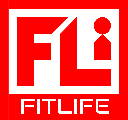 CỘNG HÒA XÃ HỘI CHỦ NGHĨA VIỆT NAM
Độc lập – Tự do  - Hạnh PhúcĐại diện Bên AĐại diện Bên B